May 13, 2022Docketing DivisionPublic Utilities Commission of Ohio180 East Broad StreetColumbus, OH  43215RE:  In the Matter of the Application of Northeast Ohio Natural Gas Corp. for Authority to Abandon Service to Two Premises in Trumball County, Pursuant to Ohio Revised Code Sections 4905.20 and 4905.21 in Case No. 21-1214-GA-ABNDear Docketing Division:Enclosed please find the Staff’s Review and Recommendations in regard to the application filed by Northeast Ohio Natural Gas Corp. seeking authority to abandon service to two premises in Case No. 21-1214-GA-ABN.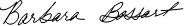 Barbara Bossart		Chief, Reliability and Service Analysis DivisionService Monitoring and Enforcement DepartmentPublic Utilities Commission of OhioCase No. 21-1214-GA-ABNSUMMARYOn December 3, 2021, Northeast Ohio Natural Gas Corp. (Northeast) filed an application seeking to abandon service to two premises in Trumbull County, Ohio.  These premises are serviced through a pipeline supplied by a single well with intermittent pressures and volumes.  Northeast has determined that the pipeline is no longer economically feasible to operate.The affected property owners have agreed to a disconnection and abandonment of service, and have been compensated as well as connected to Dominion Energy Ohio’s distribution system for service.STAFF REVIEWStaff has reviewed the application filed in the above case and finds it to be reasonable and in the public interest.STAFF RECOMMENDATIONStaff finds that the application filed by Northeast is reasonable and should be approved.